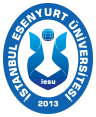 İSTANBUL ESENYURT ÜNİVERSİTESİ 
UYGULAMALI BİLİMLER YÜKSEKOKULUYAZ STAJ DEFTERİ 
20…. – 20….Öğrenci Bilgileri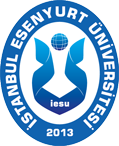 Adı Soyadı :T.C. Kimlik No : Bölümü :Sınıf : Öğrenci No	: Telefon :İSTANBUL ESENYURT ÜNİVERSİTESİ STAJ BİLGİ FORMUStaj Yeri BilgileriKurum/Kuruluş :Staj Sorumlusu :Adresi :Telefon / Belgeçer :E-posta Adresi :Staj Başlama Tarihi	Staj Bitirme Tarihi……../………/………	……./……/…….Staj Defterinin Doldurulması ve Dikkat Edilecek HususlarStaj defteri, stajın başladığı ilk iş gününden itibaren doldurulmaya başlanır. Staj defterinin teslim tarihine kadar devam eder.Staj defterinin her sayfası numaralı olur, tarihler sadece iş günlerini kapsar. Resmi tatil günleri yazılmaz.Staj defterinin her bir sayfasına, o gün yapmış olduğunuz işin ne olduğunu değil, yaptığınız işlerle ilgili detaylı bilgiler yazmanız gerekmektedir.Staj gününde bir form doldurmuş iseniz, o formun ne işe yaradığı, işlemin hangi aşamasında kullanıldığı, formda hangi alanların olduğu, hangi alanların nasıl doldurulduğu, nelere dikkat edilmesi gerektiği, formu kimlerin onayladığı, onay sırasında nelere dikkat edildiği gibi bilgileri yazmanız gerekmektedir. Ek olarak, doldurmuş olduğunuz bu formun örnek bir fotokopisini de staj defterinin ilgili kısmına ek olarak koymanız gerekir.Staj defterinin sayfalarını doldururken, yapmış olduğunuz işi, işyeri politikalarına ters düşmeyecek şekilde fotoğraf, şema, çizim, proje, örnek form, fotokopiler gibi ek materyaller ile desteklemeniz gerekir. Bazı işyerlerinde bu tip materyallerin işyeri dışarısına çıkarılması yasak olabilir. Bu nedenle bu tip materyaller için önceden izin almanız gerekebilir.Stajlarda karşılaşılan diğer bir problem ise, rutin işlerdir. Stajyer öğrencilerin kurum/kuruluş işletmesinin değişik departmanlarında görev alması tercih edilmektedir.Staj defterinin her bir sayfası ve staj devam çizelgesi, işyeri staj sorumlusu tarafından imzalanarak onaylatılır.GÜNLÜK STAJ RAPORUGÜNLÜK STAJ RAPORUGÜNLÜK STAJ RAPORUGÜNLÜK STAJ RAPORUGÜNLÜK STAJ RAPORUGÜNLÜK STAJ RAPORUGÜNLÜK STAJ RAPORUGÜNLÜK STAJ RAPORUGÜNLÜK STAJ RAPORUGÜNLÜK STAJ RAPORUGÜNLÜK STAJ RAPORUGÜNLÜK STAJ RAPORUGÜNLÜK STAJ RAPORUGÜNLÜK STAJ RAPORUGÜNLÜK STAJ RAPORUGÜNLÜK STAJ RAPORUGÜNLÜK STAJ RAPORUGÜNLÜK STAJ RAPORUGÜNLÜK STAJ RAPORUGÜNLÜK STAJ RAPORUGÜNLÜK STAJ RAPORUGÜNLÜK STAJ RAPORUGÜNLÜK STAJ RAPORUGÜNLÜK STAJ RAPORUGÜNLÜK STAJ RAPORUSTAJ YERİ YETKİLİSİ DEĞERLENDİRME FORMUÖğrenci	İşyeriAdı-Soyadı : ……………………....	Adı :……………………………..................Staj Dalı :………………………….	Adresi :……………………………………...Staj Süresi :………………………..	……………………………………………...Koor.	Öğr.	Elemanı	Adı	Soyadı	:	Telefon	No	:……………………………………………………………………………..	Eğitici Personel Adı Soyadı :………………..Birimimizde stajını tamamlayan	, yukarıdaki çizelgede belirtilen genel değerlendirme sonucu 100 üzerinden	staj başarı puanı almıştır.Tarih	Tarihİmza-Kaşe	İmza-KaşeKurum/Kuruluş Yetkilisi	  Staj Yeri YetkilisiNot: Bu form, staj yetkilisi tarafından staj bitiminde doldurulacak ve kapalı zarf içinde teslim edilecektir.İSTANBUL ESENYURT ÜNİVERSİTESİ STAJ ÇALIŞMALARI DEĞERLENDİRME FORMUSayı:	Tarih:…./…./….ÖğrencininAdı Soyadı : .....................................................Bölümü	: .......................................................Okul No	: .........................................................Staj Kurulu Başkanı		Üye	Üye ( Bölüm Danışmanı)İSTANBUL ESENYURT ÜNİVERSİTESİ 
UYGULAMALI BİLİMLER YÜKSEKOKULUÖĞRENCİ DEVAM ÇİZELGESİÖğrenci Ad Soyad :………………………….Öğrenci No	:………………………….Bölümü	:………………………….KURUM/KURULUŞ YETKİLİSİ İMZA / MÜHÜRÇalışmanın Adı:Çalışmanın Amacı: 	Çalışma ile İlgili AçıklamalarStaj Yetkilisi Adı Soyadı İmzaÇalışmanın Adı:Çalışmanın Amacı: 	Çalışma ile İlgili AçıklamalarStaj Yetkilisi Adı Soyadı İmzaÇalışmanın Adı:Çalışmanın Amacı: 	Çalışma ile İlgili AçıklamalarStaj Yetkilisi Adı Soyadı İmzaÇalışmanın Adı:Çalışmanın Amacı: 	Çalışma ile İlgili AçıklamalarStaj Yetkilisi Adı Soyadı İmzaÇalışmanın Adı:Çalışmanın Amacı: 	Çalışma ile İlgili AçıklamalarStaj Yetkilisi Adı Soyadı İmzaÇalışmanın Adı:Çalışmanın Amacı: 	Çalışma ile İlgili AçıklamalarStaj Yetkilisi Adı Soyadı İmzaÇalışmanın Adı:Çalışmanın Amacı: 	Çalışma ile İlgili AçıklamalarStaj Yetkilisi Adı Soyadı İmzaÇalışmanın Adı:Çalışmanın Amacı: 	Çalışma ile İlgili AçıklamalarStaj Yetkilisi Adı Soyadı İmzaÇalışmanın Adı:Çalışmanın Amacı: 	Çalışma ile İlgili AçıklamalarStaj Yetkilisi Adı Soyadı İmzaÇalışmanın Adı:Çalışmanın Amacı: 	Çalışma ile İlgili AçıklamalarStaj Yetkilisi Adı Soyadı İmzaÇalışmanın Adı:Çalışmanın Amacı: 	Çalışma ile İlgili AçıklamalarStaj Yetkilisi Adı Soyadı İmzaÇalışmanın Adı:Çalışmanın Amacı: 	Çalışma ile İlgili AçıklamalarStaj Yetkilisi Adı Soyadı İmzaÇalışmanın Adı:Çalışmanın Amacı: 	Çalışma ile İlgili AçıklamalarStaj Yetkilisi Adı Soyadı İmzaÇalışmanın Adı:Çalışmanın Amacı: 	Çalışma ile İlgili AçıklamalarStaj Yetkilisi Adı Soyadı İmzaÇalışmanın Adı:Çalışmanın Amacı: 	Çalışma ile İlgili AçıklamalarStaj Yetkilisi Adı Soyadı İmzaÇalışmanın Adı:Çalışmanın Amacı: 	Çalışma ile İlgili AçıklamalarStaj Yetkilisi Adı Soyadı İmzaÇalışmanın Adı:Çalışmanın Amacı: 	Çalışma ile İlgili AçıklamalarStaj Yetkilisi Adı Soyadı İmzaÇalışmanın Adı:Çalışmanın Amacı: 	Çalışma ile İlgili AçıklamalarStaj Yetkilisi Adı Soyadı İmzaÇalışmanın Adı:Çalışmanın Amacı: 	Çalışma ile İlgili AçıklamalarStaj Yetkilisi Adı Soyadı İmzaÇalışmanın Adı:Çalışmanın Amacı: 	Çalışma ile İlgili AçıklamalarStaj Yetkilisi Adı Soyadı İmzaÇalışmanın Adı:Çalışmanın Amacı: 	Çalışma ile İlgili AçıklamalarStaj Yetkilisi Adı Soyadı İmzaÇalışmanın Adı:Çalışmanın Amacı: 	Çalışma ile İlgili AçıklamalarStaj Yetkilisi Adı Soyadı İmzaÇalışmanın Adı:Çalışmanın Amacı: 	Çalışma ile İlgili AçıklamalarStaj Yetkilisi Adı Soyadı İmzaÇalışmanın Adı:Çalışmanın Amacı: 	Çalışma ile İlgili AçıklamalarStaj Yetkilisi Adı Soyadı İmzaÇalışmanın Adı:Çalışmanın Amacı: 	Çalışma ile İlgili AçıklamalarStaj Yetkilisi Adı Soyadı İmzaPUANLAMA*GENEL DÜŞÜNCELERİşe İlgiİşin TanımlanmasıTeorik	Bilgiyi	KullanmaAlgılama GücüSorumluluk DuygusuÇalışma HızıBilgi ve   Deneyimi   SahadaKullanma YeteneğiZaman/Verimli KullanmaProblem Çözebilme Yeteneğiİletişim KurmaKurallara UymaGrup Çalışmasına YatkınlığıKendini Geliştirme Yeteneği*Çok iyi (100-85), İyi (84-65 ), Orta (64-40 ), Geçer (39-30 ), Yetersiz (29-0)*Çok iyi (100-85), İyi (84-65 ), Orta (64-40 ), Geçer (39-30 ), Yetersiz (29-0)*Çok iyi (100-85), İyi (84-65 ), Orta (64-40 ), Geçer (39-30 ), Yetersiz (29-0)GörüşlerAğırlık(%)PuanStaj defteri%50Staj yeri yetkilisinindeğerlendirmesi%30Mülakat	(Öğretimelemanının değerlendirmesi)%20Saptanan Başarı NotuSaptanan Başarı NotuSaptanan Başarı NotuSaptanan Başarı Notu……………………………………..……………………………………..……………………………………..……………………………………..GünTarihİmza(Öğrenci)İmza(Staj Sorumlusu)1234567891011121314151617181920